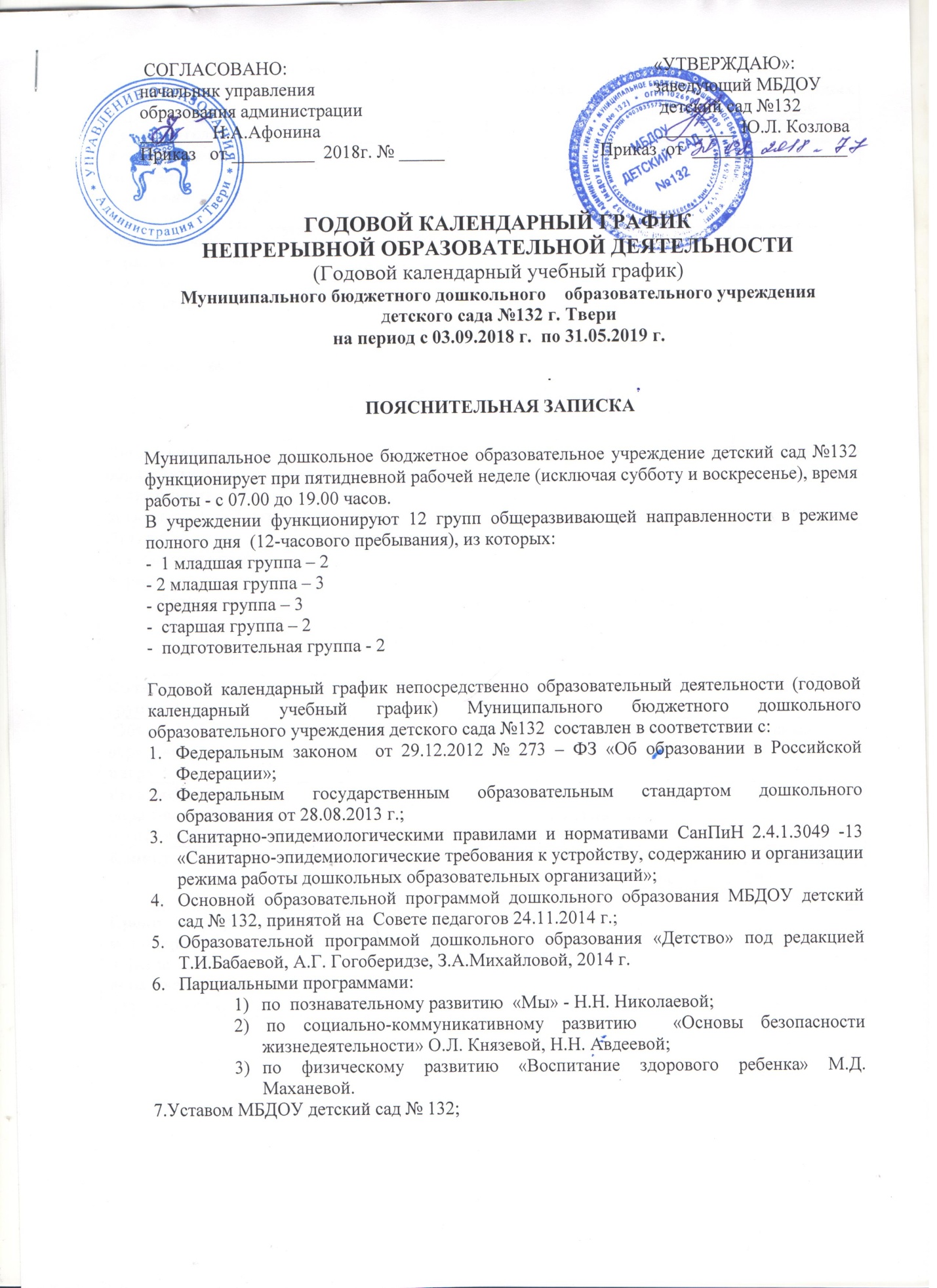 Праздничные выходные дни в 2018 году1, 2, 3, 4, 5, 6 и 8 января - Новогодние каникулы
7 января - Рождество Христово
23 февраля - День защитника Отечества
8 марта - Международный женский день
1 мая - Праздник Весны и Труда
9 мая - День Победы
12 июня - День России
4 ноября - День народного единстваПеренос выходных дней в 2018 году6 января на 9 марта
7 января на 2 мая
28 апреля на 30 апреля
9 июня на 11 июня
4 ноября на 5 ноября
29 декабря на 31 декабряСокращенные рабочие дни в 2018 году22 февраля
7 марта
28 апреля
8 мая
9 июня
29 декабряПраздничные выходные дни в 2019 году1, 2, 3, 4, 5, 6 и 8 января – Новогодние каникулы7 января – Рождество Христово23 февраля – День защитника Отечества8 марта – Международный женский день1 мая – Праздник Весны и Труда9 мая – День Победы12 июня – День России4 ноября – День народного единства.Переносы выходных днейВ случае если нерабочий праздничный день приходится на субботу или воскресенье, то выходной переносится на следующий за ним рабочий день (ч. 1 ст. 112 Трудового кодекса РФ).Правительство Российской Федерации переносит два выходных дня из тех, которые совпадают с нерабочими праздничными днями 1–8 января, на другие даты календарного года (ч. 1 ст. 112 Трудового кодекса РФ).Предпраздничные дниНакануне официальных государственных выходных рабочее время сокращается на 1 час для 40-, 36- и 24-часовой пятидневной рабочей недели (ч. 1 ст. 95 ТК РФ). Если праздничный день приходится на воскресенье, то продолжительность работы в пятницу не уменьшается.Структурный элемент(период)Начало Начало Окончание Окончание Окончание Количество недельКоличество недельКоличество рабочих днейКоличество рабочих днейКоличество рабочих днейКоличество календарных днейУчебный год:03.09.03.09.31.05.31.05.31.05.3737182182182273Этап групповой и индивидуальнойадаптации детей  2-3 лет.03.09. 03.09. 01.10.01.10.01.10.5 5 28282838Непрерывная образовательная деятельность:- для детей от 2 дот 3 лет- для детей от 3 до 7 лет01.10.01.09.01.10.01.09.29.1229.1229.1229.1229.1229.121317 1317 65856585658592 122Каникулы 14.0114.0118.0118.0118.011 1 5557Непрерывнаяобразовательная деятельность с детьми  от 2 до 7 лет 21.01 21.01 31.05. 31.05. 31.05.1818919191 131Летний оздоровительный период01.06.01.06.31.08.31.08.31.08.13 13 64646492СодержаниеСодержаниеНаименование возрастных группНаименование возрастных группНаименование возрастных группНаименование возрастных группНаименование возрастных группНаименование возрастных группНаименование возрастных группНаименование возрастных группНаименование возрастных группНаименование возрастных группСодержаниеСодержаниеI младшая группаI младшая группаII младшая группаII младшая группаII младшая группаСредняя группаСредняя группаСтаршая группаПодготовительная к школе группаПодготовительная к школе группаКоличество возрастных группКоличество возрастных групп2233333222 Объем недельной образовательной нагрузки Объем недельной образовательной нагрузки1 час 30 минут1 час 30 минут2 часа 45 минут2 часа 45 минут2 часа 45 минут4 часа4 часа6 часов 15 минут8 часов8 часовРегламентирование образовательного процесса на деньРегламентирование образовательного процесса на день1 половина дня2 половина дня1 половина дня2 половина дня1 половина дня2 половина дня1 половина дня2 половина дня1 половина дня2 половина дня1 половина дня2 половина дня1 половина дня2 половина дня1 половина дня2 половина дня1 половина дня2 половина дня1 половина дня2 половина дняКаникулыКаникулы_______________ 14.01.2019  г. по 18.01.2019 г.01.06.2019 г. по 31.08.2019 г. 14.01.2019  г. по 18.01.2019 г.01.06.2019 г. по 31.08.2019 г. 14.01.2019  г. по 18.01.2019 г.01.06.2019 г. по 31.08.2019 г. 14.01.2019  г. по 18.01.2019 г.01.06.2019 г. по 31.08.2019 г. 14.01.2019  г. по 18.01.2019 г.01.06.2019 г. по 31.08.2019 г. 14.01.2019  г. по 18.01.2019 г.01.06.2019 г. по 31.08.2019 г. 14.01.2019  г. по 18.01.2019 г.01.06.2019 г. по 31.08.2019 г.Сроки проведения мониторинга (без отрыва образовательной деятельности)Сроки проведения мониторинга (без отрыва образовательной деятельности) с 02.05 2019 по 24.05.2019 года с 02.05 2019 по 24.05.2019 года с 02.05 2019 по 24.05.2019 года с 02.05 2019 по 24.05.2019 года с 02.05 2019 по 24.05.2019 года с 02.05 2019 по 24.05.2019 года с 02.05 2019 по 24.05.2019 года с 02.05 2019 по 24.05.2019 года с 02.05 2019 по 24.05.2019 года с 02.05 2019 по 24.05.2019 года